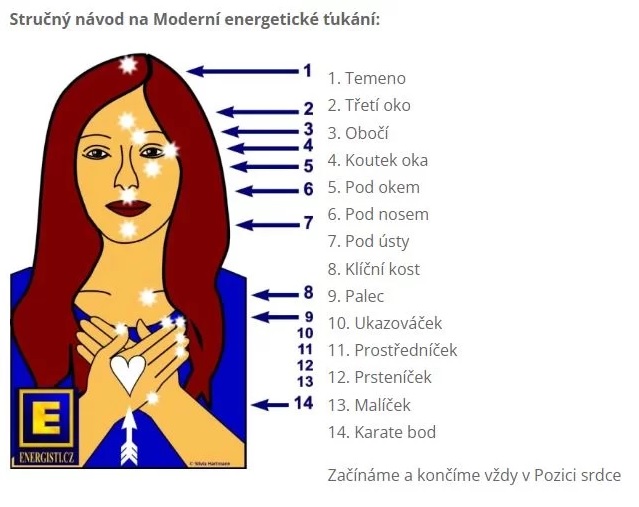 Doplňte své kontaktní údaje